**در صورتی که درخواست کننده حقوقی می‌باشد، علاوه بر نام شخص حقوقی، نام نماینده نیز ذکر شود.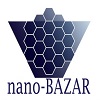 فرم سفارش خدمات آنالیز داخل کشور
آنالیز  FE-SEMشماره سفارش:(ثبت شده درسایت)فرم سفارش خدمات آنالیز داخل کشور
آنالیز  FE-SEMشماره پیگیری:(تراکنش پرداختی)مشخصات متقاضیمشخصات متقاضیمشخصات متقاضیمشخصات متقاضینام و نام خانوادگی:کدملی :تلفن همراه:تلفن ثابت:نام شرکت/‌‌سازمان/دانشگاه:نام شرکت/‌‌سازمان/دانشگاه:پست الکترونیک:پست الکترونیک:آدرس :آدرس :آدرس :کدپستی:مشخصات تصویرمشخصات تصویرمشخصات تصویرمشخصات تصویرمشخصات تصویرمشخصات تصویرنوع تصویرتصویر SE تصویر SE تصویر BSE تصویر BSE تصویر BSE نوع خدمات جانبیآنالیز EDS آنالیز صفحه ای Map آنالیز صفحه ای Map آنالیز صفحه ای Map آنالیز خطی Line Scan تصویربرداری از نمونههای تودهایتصویربرداری از سطح تصویربرداری از سطح تصویربرداری از سطح Cross Section و تخمین ضخامت Cross Section و تخمین ضخامت نوع خدمات درخواستیآمادهسازی تصویربرداری تصویربرداری تصویربرداری درج اندازه ذرات بر روی تصاویر مشخصات نمونهمشخصات نمونهمشخصات نمونهمشخصات نمونهمشخصات نمونهمشخصات نمونهمشخصات نمونهمشخصات نمونهشماره بندی نمونه هانوع نمونه درخواستیپودری تودهای لایه نشانی شده بر روی زیرلایه لایه نشانی شده بر روی زیرلایه بیولوژیکی بیولوژیکی پلیمری ساختار نمونهجنس مادهخواص الکتریکینامعلوم نامعلوم نامعلوم رسانا رسانا عایق عایق فاز شیمیاینامعلوم نامعلوم نامعلوم تک فاز تک فاز چند فاز چند فاز *لطفا با مشخص کردن شماره نمونه*لطفا با مشخص کردن شماره نمونه*لطفا با مشخص کردن شماره نمونه*لطفا با مشخص کردن شماره نمونه*لطفا با مشخص کردن شماره نمونه*لطفا با مشخص کردن شماره نمونه*لطفا با مشخص کردن شماره نمونه*لطفا با مشخص کردن شماره نمونهفرم سفارش خدمات آنالیز داخل کشور
آنالیز  FE-SEMشماره سفارش:(ثبت شده درسایت)فرم سفارش خدمات آنالیز داخل کشور
آنالیز  FE-SEMشماره پیگیری:(تراکنش پرداختی)نوع خدمات در خواستی نوع خدمات در خواستی آماده سازیپوششدهی طلا                  شرح درخواستی بابت نمونه‌هایی که بایستی آماده سازی برای آنها انجام شود.(متن مورد نظر ) *لطفا با مشخص کردن شماره نمونه*لطفا با مشخص کردن شماره نمونهنوع خدمات در خواستی نوع خدمات در خواستی شرح درخواستی بابت نمونه‌هایی که بایستی از آن‌ها تصویر گرفته شود.(متن مورد نظر ) بزرگنمایی مد نظر برای تصاویر*لطفا با مشخص کردن شماره نمونه*لطفا با مشخص کردن شماره نمونهنوع خدمات در خواستی نوع خدمات در خواستی شرح درخواستی بابت نمونه‌هایی که بایستی از آن‌ها آنالیز EDS گرفته شود.(متن مورد نظر ) *لطفا با مشخص کردن شماره نمونه*لطفا با مشخص کردن شماره نمونهنوع خدمات در خواستی نوع خدمات در خواستی شرح درخواستی بابت نمونه‌هایی که بایستی از آن‌ها آنالیز Line Scan گرفته شود.(متن مورد نظر ) * لطفا با مشخص کردن شماره نمونه  و تعداد نقاط مدنظر* لطفا با مشخص کردن شماره نمونه  و تعداد نقاط مدنظرفرم سفارش خدمات آنالیز داخل کشور
آنالیز  FE-SEMشماره سفارش:(ثبت شده درسایت)فرم سفارش خدمات آنالیز داخل کشور
آنالیز  FE-SEMشماره پیگیری:(تراکنش پرداختی)نوع خدمات در خواستی نوع خدمات در خواستی شرح درخواستی بابت نمونه‌هایی که بایستی از آن‌ها آنالیز Map گرفته شود.(متن مورد نظر ) *لطفا با مشخص کردن شماره نمونه  و تعداد نقاط مدنظر*لطفا با مشخص کردن شماره نمونه  و تعداد نقاط مدنظرنوع خدمات در خواستی نوع خدمات در خواستی شرح انتظار متقاضی از انجام آزمون(متن مورد نظر ) ارسال نمونه تصاویر* در صورت تمایل میتوانید تصویر مشابه از مقالات معتبر و یا تصویر گرفته شده از نمونه های مشابه خودتان را در این بخش قرار دهید.* در صورت تمایل میتوانید تصویر مشابه از مقالات معتبر و یا تصویر گرفته شده از نمونه های مشابه خودتان را در این بخش قرار دهید.شرایط نگهداری نمونه شرایط نگهداری نمونه شرایط نگهداری نمونه شرایط نگهداری نمونه شرایط نگهداری نمونه شرایط نگهداری نمونه شرایط نگهداری نمونه شرایط نگهداری نمونه شرایط نگهداری نمونه شرایط نگهدارینامعلوم نامعلوم حساس به نور حساس به نور حساس به رطوبت حساس به رطوبت حساس به دما(نگهداری در یخچال) حساس به دما(نگهداری در یخچال) ایمنینامعلوم فرار فرار قابل اشتعال اکسنده محرک دستگاه تنفسی محرک دستگاه تنفسی خورنده  توضیحات*(هرگونه شرایط نظیر تاثیر رطوبت/ هوا/ گازها و... روی نمونه‌ی خود را ذکر نمایید.)*متقاضی متعهد می گردد که نمونه رادیواکتیو، سمی و انفجاری نمی باشد.*(هرگونه شرایط نظیر تاثیر رطوبت/ هوا/ گازها و... روی نمونه‌ی خود را ذکر نمایید.)*متقاضی متعهد می گردد که نمونه رادیواکتیو، سمی و انفجاری نمی باشد.*(هرگونه شرایط نظیر تاثیر رطوبت/ هوا/ گازها و... روی نمونه‌ی خود را ذکر نمایید.)*متقاضی متعهد می گردد که نمونه رادیواکتیو، سمی و انفجاری نمی باشد.*(هرگونه شرایط نظیر تاثیر رطوبت/ هوا/ گازها و... روی نمونه‌ی خود را ذکر نمایید.)*متقاضی متعهد می گردد که نمونه رادیواکتیو، سمی و انفجاری نمی باشد.*(هرگونه شرایط نظیر تاثیر رطوبت/ هوا/ گازها و... روی نمونه‌ی خود را ذکر نمایید.)*متقاضی متعهد می گردد که نمونه رادیواکتیو، سمی و انفجاری نمی باشد.*(هرگونه شرایط نظیر تاثیر رطوبت/ هوا/ گازها و... روی نمونه‌ی خود را ذکر نمایید.)*متقاضی متعهد می گردد که نمونه رادیواکتیو، سمی و انفجاری نمی باشد.*(هرگونه شرایط نظیر تاثیر رطوبت/ هوا/ گازها و... روی نمونه‌ی خود را ذکر نمایید.)*متقاضی متعهد می گردد که نمونه رادیواکتیو، سمی و انفجاری نمی باشد.*(هرگونه شرایط نظیر تاثیر رطوبت/ هوا/ گازها و... روی نمونه‌ی خود را ذکر نمایید.)*متقاضی متعهد می گردد که نمونه رادیواکتیو، سمی و انفجاری نمی باشد.*(هرگونه شرایط نظیر تاثیر رطوبت/ هوا/ گازها و... روی نمونه‌ی خود را ذکر نمایید.)*متقاضی متعهد می گردد که نمونه رادیواکتیو، سمی و انفجاری نمی باشد.اعمال تخفیف نانواعمال تخفیف نانواعمال تخفیف نانودر صورت داشتن گرنت نانو مشخصات مربوط به شخص دارای گرنت نانو در این قسمت تکمیل شود. نام و نام خانوادگی:نامه معرفی: *صاحب گرنت بایستی یک نامه خطاب به نانوبازار تنظیم، و در آن با ذکر کدملی و مشخصات فردی خود، اجازه برداشت از گرنت خود به نانوبازار را کتبا اعلام نماید. (برای اساتید محترم دانشگاه نامه حتماً بایستی در سربرگ دانشگاه مربوطه باشد)*در صورتی گرنت به نام استاد راهنمای متقاضی می‌باشد حتماً بایستی علاوه بر نامه‌ی استفاده از گرنت، در یک نامه متقاضی از سوی صاحب گرنت به نانوبازار معرفی شود.* کپی کارت ملی متقاضی و صاحب گرنت به پیوست ارسال شود.در صورت داشتن گرنت نانو مشخصات مربوط به شخص دارای گرنت نانو در این قسمت تکمیل شود. کدملی صاحب گرنت:نامه معرفی: *صاحب گرنت بایستی یک نامه خطاب به نانوبازار تنظیم، و در آن با ذکر کدملی و مشخصات فردی خود، اجازه برداشت از گرنت خود به نانوبازار را کتبا اعلام نماید. (برای اساتید محترم دانشگاه نامه حتماً بایستی در سربرگ دانشگاه مربوطه باشد)*در صورتی گرنت به نام استاد راهنمای متقاضی می‌باشد حتماً بایستی علاوه بر نامه‌ی استفاده از گرنت، در یک نامه متقاضی از سوی صاحب گرنت به نانوبازار معرفی شود.* کپی کارت ملی متقاضی و صاحب گرنت به پیوست ارسال شود.در صورت داشتن گرنت نانو مشخصات مربوط به شخص دارای گرنت نانو در این قسمت تکمیل شود. میزان درصد تخفیف:نامه معرفی: *صاحب گرنت بایستی یک نامه خطاب به نانوبازار تنظیم، و در آن با ذکر کدملی و مشخصات فردی خود، اجازه برداشت از گرنت خود به نانوبازار را کتبا اعلام نماید. (برای اساتید محترم دانشگاه نامه حتماً بایستی در سربرگ دانشگاه مربوطه باشد)*در صورتی گرنت به نام استاد راهنمای متقاضی می‌باشد حتماً بایستی علاوه بر نامه‌ی استفاده از گرنت، در یک نامه متقاضی از سوی صاحب گرنت به نانوبازار معرفی شود.* کپی کارت ملی متقاضی و صاحب گرنت به پیوست ارسال شود.در صورت داشتن گرنت نانو مشخصات مربوط به شخص دارای گرنت نانو در این قسمت تکمیل شود. شماره تماس:نامه معرفی: *صاحب گرنت بایستی یک نامه خطاب به نانوبازار تنظیم، و در آن با ذکر کدملی و مشخصات فردی خود، اجازه برداشت از گرنت خود به نانوبازار را کتبا اعلام نماید. (برای اساتید محترم دانشگاه نامه حتماً بایستی در سربرگ دانشگاه مربوطه باشد)*در صورتی گرنت به نام استاد راهنمای متقاضی می‌باشد حتماً بایستی علاوه بر نامه‌ی استفاده از گرنت، در یک نامه متقاضی از سوی صاحب گرنت به نانوبازار معرفی شود.* کپی کارت ملی متقاضی و صاحب گرنت به پیوست ارسال شود.در صورت داشتن گرنت نانو مشخصات مربوط به شخص دارای گرنت نانو در این قسمت تکمیل شود. ایمیل آکادمیک (در صورت وجود):نامه معرفی: *صاحب گرنت بایستی یک نامه خطاب به نانوبازار تنظیم، و در آن با ذکر کدملی و مشخصات فردی خود، اجازه برداشت از گرنت خود به نانوبازار را کتبا اعلام نماید. (برای اساتید محترم دانشگاه نامه حتماً بایستی در سربرگ دانشگاه مربوطه باشد)*در صورتی گرنت به نام استاد راهنمای متقاضی می‌باشد حتماً بایستی علاوه بر نامه‌ی استفاده از گرنت، در یک نامه متقاضی از سوی صاحب گرنت به نانوبازار معرفی شود.* کپی کارت ملی متقاضی و صاحب گرنت به پیوست ارسال شود.فرم سفارش خدمات آنالیز داخل کشور
آنالیز FE-SEMشماره سفارش:(ثبت شده درسایت)فرم سفارش خدمات آنالیز داخل کشور
آنالیز FE-SEMشماره پیگیری:(تراکنش پرداختی)اطلاعات آنالیزاینجانب ........................................................صحت موارد بالا را تایید نموده و با امضای این فرم موافقت خود را با ارسال الکترونیکی نتایج و امحا نمونه بعد از انجام آنالیز اعلام می‌دارم.نام و نام خانوادگی:                                               تاریخ:                               امضا:آدرس ارسال نمونهتهران-صندوق پستی 316-13445منطقه 13پستی به نام خانم فرهنگ آذر(حتماً این عبارت روی پاکت درج شود).تحویل حضوری نمونه تنها در موارد خاص و با هماهنگی قبلی انجام می‌شود.شماره تماس هماهنگی: 02188000873 – 09335027837   شماره تلگرام: 09224350439